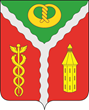 АДМИНИСТРАЦИЯГОРОДСКОГО ПОСЕЛЕНИЯ ГОРОД КАЛАЧКАЛАЧЕЕВСКОГО МУНИЦИПАЛЬНОГО РАЙОНАВОРОНЕЖСКОЙ ОБЛАСТИПОСТАНОВЛЕНИЕ«11» февраля 2020 г. № 39г. КалачОб утверждении стоимости гарантированного перечня услуг по погребениюВо исполнение Федерального закона от 12.01.1996 № 8-ФЗ «О погребении и похоронном деле», постановления Правительства Российской Федерации от 29.01.2020 № 61 «Об утверждении коэффициента индексации выплат, пособий и компенсаций в 2020 году» администрация городского поселения город Калач постановляет:1. Утвердить прилагаемую стоимость гарантированного перечня услуг по погребению (приложение).2. Признать утратившим силу постановление администрации городского поселения город Калач от 07.02.2019 № 36 "Об утверждении стоимости гарантированного перечня услуг по погребению".3. Настоящее постановление вступает в силу со дня его официального опубликования в Вестнике муниципальных правовых актов.4. Действие настоящего постановления распространяется на правоотношения, возникшие с 1 февраля 2020 года.5. Контроль за исполнением настоящего постановления оставляю за собой.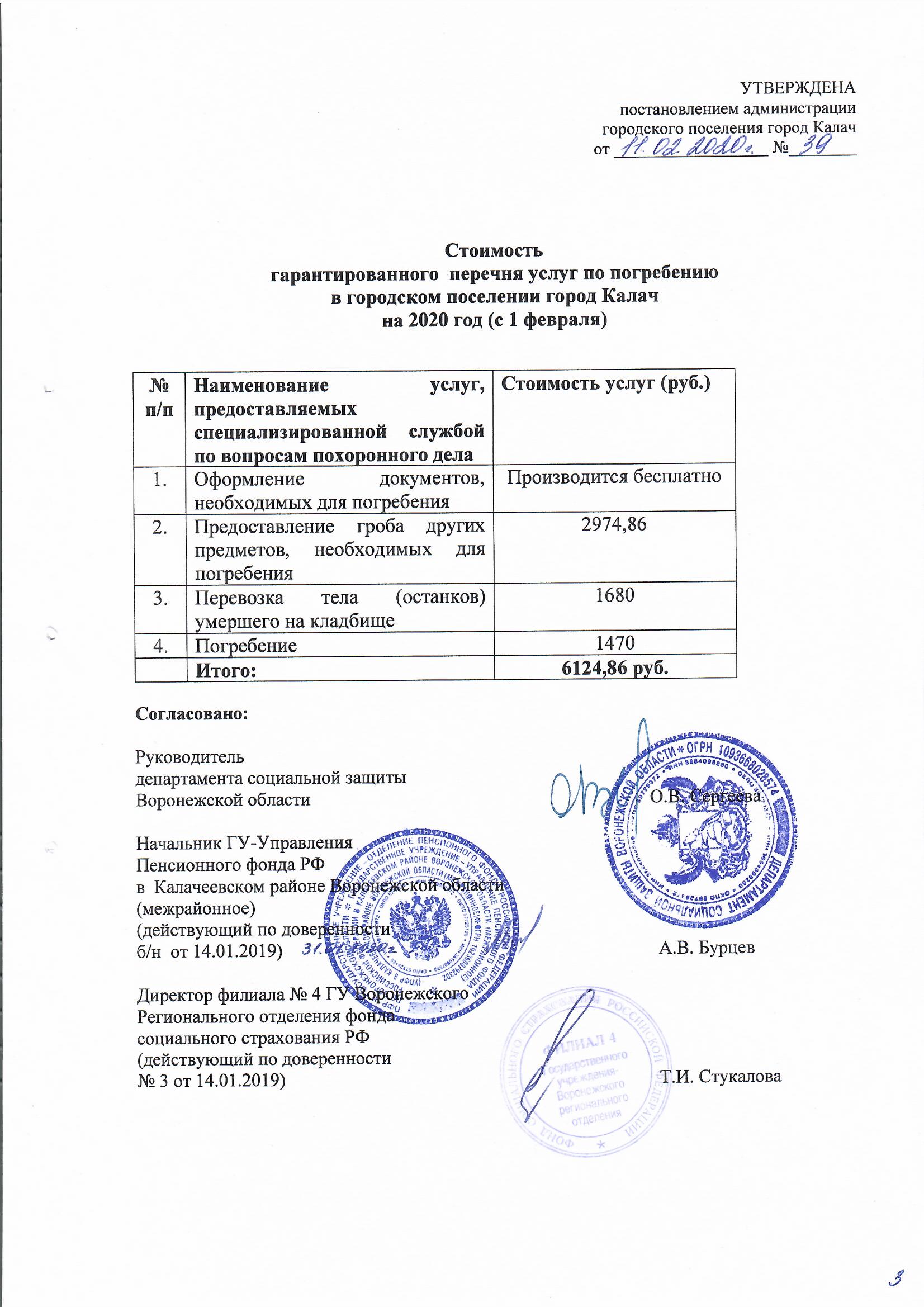 Глава администрации городского поселения город КалачТ.В. Мирошникова